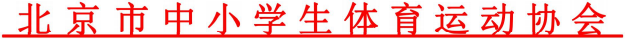 关于举办2021年北京市中小学生大众健美操比赛的补充通知各有关单位：经上级部门慎重研究，决定12月19日8：00将在北京华彬生态园举办2021年北京市中小学生大众健美操比赛，赛事领队会将于12月10日14：00在国家奥林匹克体育中心英东游泳馆二层A门运动馆召开。请各区做好参赛准备及疫情防控等工作，领队会请各参赛队携带 《疫情防控承诺书》、《知情通知书》确认参赛条件。联系人：唐老师 电话:18611120713李老师 电话：17600975216（同微信）北京市中小学生体育运动协会2021年12月3 日附1知 情 通 知 书由北京市教育委员会主办，北京市中小学体育运动协会承办的2021年北京市中小学生大众健美操比赛订于2021年12月19日举行。为确保赛事期间的安全，遵循安全第一、预防为主的原则，北京市中小学体育运动协会与                  （XX学校）   签订《知情通知书》。一、工作目标（一）参赛各学校确保本校参赛师生往返安全、比赛、住宿及饮食安全。（二）参赛各校师生没有发生打架斗殴事件。（三）参赛各校师生没有因人员不慎而引发的食物中毒事件。（四）参赛各校师生没有发生由本队人员引起的火灾、触电、交通安全、拥挤踩踏等意外安全事故。（五）参赛各校师生没有违法、乱纪行为。（六）遵守比赛规则和纪律，确保比赛顺利进行。二、参赛各校师生安全责任               （XX学校）   作为本次活动的组队单位，对本校参加活动的师生安全负责。本校指定姓名：        联系电话           （职务       ）为本次比赛的安全责任人。（一）必须制订活动安全工作方案，并制定专门应对突发事件的处置预案。（二）具体负责下列安全事项：食宿：1.参与师生在比赛期间的用餐、住宿安全。2.落实防火责任，强化消防安全管理工作，杜绝火灾的发生。健康：1.配备常规药品，带队教师观察参赛师生健康状况，一旦发现问题第一时间上报组委会。2.比赛期间组委会统一安排医务急救，如有紧急情况及时就医。交通：1.参赛前各校需告知并经过学生家长同意方可参加比赛，并与其签订安全协议书。2.参加相关比赛及开闭幕式活动，统一组织学生乘车，注意来往交通安全。比赛：1.各带队领队教师应积极做好安全宣传教育工作，教育参赛学生服从指挥，听从安排，遵守纪律，维护秩序。 2.所有师生应共同负起整个比赛的安全责任，密切配合，统筹协作，确保比赛顺利、安全。3.比赛期间如发生突发情况，按各校制定的应急预案，由带队教师统一指挥，管理好学生，稳定情绪，有序离场。4.带队教师应及时了解学生比赛期间身心健康情况，若发现患病或不适宜者应及时报告、治疗处理。5.服从比赛场地裁判员及组委会工作人员管理，不得发生冲突。如有问题，由各校领队上报组委会协调解决。6.参赛各学校做好家长文明观赛工作，严格遵守赛场观赛秩序，不能随意进出场地，不能与裁判员、工作人员发生争执，影响比赛顺利进行。三、北京市中小学体育运动协会安全责任（一）做好运动会期间的组织协调和安全教育工作。（二）按协议时间准时到位，并全程做好组织协调工作。（三）同市教委协调解决落实赛会有关事宜和问题。四、本通知书签订双方应加强配合，密切协作，互相监督。五、本通知书一式贰份，由签订双方各执壹份。单位（公章）：北京市中小学体育运动协会负责人（签字）： 2021年  月  日单位（公章）：参赛学校负责人（签字）：2021年  月  日附2运动员疫情防控承诺书本  人：身份证：    1.本人在从本日起之前14天之内，未曾去过境外和疫情重点地区（中高风险地区）。2. 本人在从本日起之前14天之内，没有与来自境外或疫情重点地区（中高风险地区）人员有密切接触。3.近14天内，本人周围没有聚集性疫情发生。4.本人没有与新冠肺炎确诊病例、无症状感染者密切接触。5.本人所提供的每日自我健康检测结果真实可靠，在从本日之前14天内，未出现发热（≧37.3℃）、乏力、干咳、鼻塞、流涕或腹泻等不适。本人对以上提供的健康信息的真实性负责，如应信息不实，引起传播或扩散，由本人承担响应法律责任。承 诺 人：承诺日期：2021年  月  日